CLX2Go Mobile App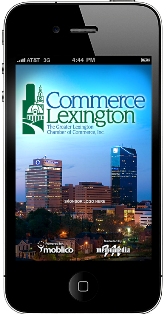 This new app is compatible with iPhones, Android-based phones, and Blackberries, offering one-touch connectivity to CLX events and news, your favorite business members, maps, social media, and much more. To download the app, search “CLX2Go” at iTunes or Google Play.Publication Date:  OngoingCirculation: Over 1,000 downloads (Since June 2012)Contact:  Mark Turner, 859-226-1606, mturner@commercelexington.com*In addition to general contact information (address click to map & phone click to call), Premium listing also includes web site, e-mail, 3 custom links, and social media links.DescriptionPriceAd SizePresenting Sponsorship – Available*Ad posted throughout mobile app; Sponsorship also includes a Premium Listing; Logo on App promotional materials, plus (1) complimentary ½ page color ad in Business Focus magazine ($980 value).$3,500320 pixels wide by 77 pixels tallPlatinum Level Sponsorship – 2 Spots Available*Ad posted on Featured Business Page; Sponsorship also includes Premium Listing; Logo on App promotional materials.$2,500320 pixels wide by 77 pixels tallSearch Page Sponsorship – Available*Ad posted on Search Page; Sponsorship also includes a Premium Listing & Logo on App promotional materials.$2,250320 pixels wide by 77 pixels tallEvents Page Sponsorship – Available*Ad posted on Events Page; Sponsorship also includes a Premium Listing & Logo on App promotional materials.$2,000320 pixels wide by 77 pixels tallNews Page Sponsorship – Available*Ad posted on News Page; Sponsorship also includes a Premium Listing & Logo on App promotional materials.$2,000320 pixels wide by 77 pixels tallNear Me GPS Mapping Page Sponsorship – Available*Ad posted on Near Me Page; Sponsorship also includes a Premium Listing & Logo on App promotional materials.$1,500320 pixels wide by 77 pixels tall